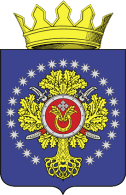 П О С Т А Н О В Л Е Н И ЕАДМИНИСТРАЦИИ  УРЮПИНСКОГО  МУНИЦИПАЛЬНОГО РАЙОНА  ВОЛГОГРАДСКОЙ  ОБЛАСТИО внесении изменений в постановление администрации Урюпинского муниципального района Волгоградской области от 30 октября 2020г. № 497 Об утверждении муниципальной программы «Энергосбережение и повышение энергетической эффективности Урюпинского муниципального района на 2021-2024 годы»(в редакции постановления от 27 декабря 2023г. № 667)           В связи с изменением сроков выполнения работ и уточнением объёмов финансирования муниципальной программы «Энергосбережение и повышение энергетической эффективности Урюпинского муниципального района                         на 2021-2024 годы» (далее – Программа), руководствуясь постановлением администрации Урюпинского муниципального района Волгоградской области                      от 18 августа 2011г. № 563 «Об утверждении Положения о муниципальных программах Урюпинского муниципального района» (в редакции постановления               от 4 июня 2013г. № 372), Уставом Урюпинского муниципального района, администрация Урюпинского муниципального района п о с т а н о в л я е т:1. Внести в постановление администрации Урюпинского муниципального района Волгоградской области от 30 октября 2020г. № 497 «Об утверждении муниципальной программы «Энергосбережение и повышение энергетической эффективности Урюпинского муниципального района на 2021-2024 годы»                  (в редакции постановления от 27 декабря 2023г. № 667) следующие изменения:1.1. Приложение 1 к Программе «Перечень мероприятий по реализации муниципальной программы «Энергосбережение и повышение энергетической эффективности Урюпинского муниципального района на 2021-2024 годы»   изложить в новой редакции, согласно приложению к настоящему постановлению.            2. Контроль за исполнением настоящего постановления оставляю за собой. И.о. главы Урюпинского муниципального района                                                                                   Д.В. Хоняк ПЕРЕЧЕНЬ МЕРОПРИЯТИЙ по реализации муниципальной программы «Энергосбережение и повышение энергетической эффективности Урюпинского муниципального района на 2021-2024 годы»  Управляющий делами администрации Урюпинского муниципального района               		                                                                                                          Л.А. Рябоваот 10 апреля 2024г.   № 183           2011г.№ПРИЛОЖЕНИЕ к постановлению администрации Урюпинского муниципальногорайона                                                                                 от 10 апреля 2024г.  № 183«ПРИЛОЖЕНИЕ 1к муниципальной программе «Энергосбережение и  повышение энергетической эффективности Урюпинского муниципального района на 2021-2024 годы»№п/пМероприятия(*)Срок реализацииОбъем финансирования (тыс.руб.)Объем финансирования (тыс.руб.)Объем финансирования (тыс.руб.)Объем финансирования (тыс.руб.)Объем финансирования (тыс.руб.)Объем финансирования (тыс.руб.)Исполнитель№п/пМероприятия(*)Срок реализациивсегов том числев том числев том числев том числев том числе№п/пМероприятия(*)Срок реализациивсегоФедеральный бюджетОбластнойбюджетБюджет Урюпинского муниципального районаБюджетсельскогопоселенияВнебюджетные источники12345678910Раздел 1. Повышение энергоэффективности в бюджетной сфереРаздел 1. Повышение энергоэффективности в бюджетной сфереРаздел 1. Повышение энергоэффективности в бюджетной сфереРаздел 1. Повышение энергоэффективности в бюджетной сфереРаздел 1. Повышение энергоэффективности в бюджетной сфереРаздел 1. Повышение энергоэффективности в бюджетной сфереРаздел 1. Повышение энергоэффективности в бюджетной сфереРаздел 1. Повышение энергоэффективности в бюджетной сфереРаздел 1. Повышение энергоэффективности в бюджетной сфереРаздел 1. Повышение энергоэффективности в бюджетной сфере1.1.Модернизация (установка приборов учета газа, автоматики безопасности, замена котлов) ремонт котельных:1.1.Модернизация (установка приборов учета газа, автоматики безопасности, замена котлов) ремонт котельных:1.1.Модернизация (установка приборов учета газа, автоматики безопасности, замена котлов) ремонт котельных:1.1.Модернизация (установка приборов учета газа, автоматики безопасности, замена котлов) ремонт котельных:1.1.Модернизация (установка приборов учета газа, автоматики безопасности, замена котлов) ремонт котельных:1.1.Модернизация (установка приборов учета газа, автоматики безопасности, замена котлов) ремонт котельных:1.1.Модернизация (установка приборов учета газа, автоматики безопасности, замена котлов) ремонт котельных:1.1.Модернизация (установка приборов учета газа, автоматики безопасности, замена котлов) ремонт котельных:1.1.Модернизация (установка приборов учета газа, автоматики безопасности, замена котлов) ремонт котельных:1.1.Модернизация (установка приборов учета газа, автоматики безопасности, замена котлов) ремонт котельных:1.1.1.Модернизация (установка приборов учета газа, автоматики безопасности, замена котлов) ремонт котельной в Добринском лицее2021190,501--190,501--Директор МБОУ Добринский лицей,отдел КХ и ОТ 1.1.2.Модернизация (установка приборов учета газа, автоматики безопасности, замена котлов) ремонт котельной Дьяконовской СШ 2021312,407--312,407--Директор МКОУ Дьяконовская СШ,отдел КХ и ОТ1.1.3.Модернизация (установка приборов учета газа, автоматики безопасности, замена котлов) ремонт котельной Креповской СШ2021286,116--286,116--Директор МОУ Креповская СШ отдел КХ и ОТ1.1.4.Модернизация (установка приборов учета газа, автоматики безопасности, замена котлов) ремонт котельной в Креповской СШ20230--0--Директор МОУ Креповская СШ,отдел КХ и ОТИтого по мероприятиюИтого по мероприятию2021789,024--789,024---Итого по мероприятиюИтого по мероприятию20230--0---Итого по разделу 1Итого по разделу 12021789,024--789,024---Итого по разделу 1Итого по разделу 120230--0---Раздел 2. Повышение энергоэффективности в коммунальной инфраструктуре и жилищном фонде.Раздел 2. Повышение энергоэффективности в коммунальной инфраструктуре и жилищном фонде.Раздел 2. Повышение энергоэффективности в коммунальной инфраструктуре и жилищном фонде.Раздел 2. Повышение энергоэффективности в коммунальной инфраструктуре и жилищном фонде.Раздел 2. Повышение энергоэффективности в коммунальной инфраструктуре и жилищном фонде.Раздел 2. Повышение энергоэффективности в коммунальной инфраструктуре и жилищном фонде.Раздел 2. Повышение энергоэффективности в коммунальной инфраструктуре и жилищном фонде.Раздел 2. Повышение энергоэффективности в коммунальной инфраструктуре и жилищном фонде.Раздел 2. Повышение энергоэффективности в коммунальной инфраструктуре и жилищном фонде.Раздел 2. Повышение энергоэффективности в коммунальной инфраструктуре и жилищном фонде.2.1.Реализация мероприятий, связанных с организацией освещения улично-дорожной сети населенных пунктов2.1.Реализация мероприятий, связанных с организацией освещения улично-дорожной сети населенных пунктов2.1.Реализация мероприятий, связанных с организацией освещения улично-дорожной сети населенных пунктов2.1.Реализация мероприятий, связанных с организацией освещения улично-дорожной сети населенных пунктов2.1.Реализация мероприятий, связанных с организацией освещения улично-дорожной сети населенных пунктов2.1.Реализация мероприятий, связанных с организацией освещения улично-дорожной сети населенных пунктов2.1.Реализация мероприятий, связанных с организацией освещения улично-дорожной сети населенных пунктов2.1.Реализация мероприятий, связанных с организацией освещения улично-дорожной сети населенных пунктов2.1.Реализация мероприятий, связанных с организацией освещения улично-дорожной сети населенных пунктов2.1.Реализация мероприятий, связанных с организацией освещения улично-дорожной сети населенных пунктов2.1.1.Реализация мероприятий, связанных с организацией освещения улично-дорожной сети в х.Бубновский20211534,065-1518,724-15,341-Глава Бубновского сельского поселения2.1.2.Реализация мероприятий, связанных с организацией освещения улично-дорожной сети в х.Дубовский20212033,912-2013,573-20,339-Глава Дубовского сельского поселения2.1.3.Реализация мероприятий, связанных с организацией освещения улично-дорожной сети в х.Креповский20211468,506-1453,821-14,685-Глава Креповского сельского поселения2.1.4.Реализация мероприятий, связанных с организацией освещения улично-дорожной сети в п.Искра20211630,184-1613,882-16,302Глава Искринского сельского поселения2.1.5.Реализация мероприятий, связанных с организацией освещения улично-дорожной сети в х.Петровский20211414,141-1400,000-14,141Глава Петровского сельского поселения2.1.6.Реализация мероприятий, связанных с организацией освещения улично-дорожной сети в х.Красный20222538,756-2513,369-25,387-Глава Краснянского сельского поселения2.1.7Реализация мероприятий, связанных с организацией освещения улично-дорожной сети в х.Криушинский20221237,677-1225,300-12,377-Глава Хоперопионерскогосельского поселения2.1.8Реализация мероприятий, связанных с организацией освещения улично-дорожной сети в х.Ольшанка2022408,741-404,653-4,088-Глава Ольшанского сельского поселения2.1.9Реализация мероприятий, связанных с организацией освещения улично-дорожной сети в х.Первомайский20221692,407-1675,483-16,924-Глава Салтынского сельского поселения2.1.10.Реализация мероприятий, связанных с организацией освещения улично-дорожной сети в х.Салтынский2022728,614-721,328-7,286-Глава Салтынского сельского поселения2.1.11.Реализация мероприятий, связанных с организацией освещения улично-дорожной сети в х.Попов20221474,613-1459,867-14,746-Глава Ольшанского сельского поселения2.1.12.Реализация мероприятий, связанных с организацией освещения улично-дорожной сети в х.Салтынский2023714,654-707,507-7,147-Глава Салтынского сельского поселения2.1.13.Реализация мероприятий, связанных с организацией освещения улично-дорожной сети .202397,839-96,861-0,978-2.1.14.Реализация мероприятий, связанных с организацией освещения улично-дорожной сети в х.Ольшанка, х.Попов20234651,315-4604,802-46,513-Глава Ольшанского сельского поселенияРеализация мероприятий, связанных с организацией освещения улично-дорожной сети в п.Искра2023744,767737,3197,448Глава Искринского сельского поселенияРеализация мероприятий, связанных с организацией освещения улично-дорожной сети в х.Окладненский20231872,2331853,51118,722Глава Окладненского сельского поселения2.1.15.Реализация мероприятий, связанных с организацией освещения улично-дорожной сети в х.Бубновский2024748,257-740,774-7,483-Глава Бубновского сельского поселения2.1.16.Реализация мероприятий, связанных с организацией освещения улично-дорожной сети в х.Лощиновский20242026,145-2005,884-20,261-Глава Искринского сельского поселения2.1.17.Реализация мероприятий, связанных с организацией освещения улично-дорожной сети в х.Дубровский2024725,437-718,183-7,254-Глава Искринского сельского поселения2.1.18.Реализация мероприятий, связанных с организацией освещения улично-дорожной сети в х.Нижнецепляевский20241478,5941463,80814,786Глава Большинского сельского поселения2.1.19.Реализация мероприятий, связанных с организацией освещения улично-дорожной сети в х.Серковский20241784,5471766,70217,845Глава Большинского сельского поселения2.1.20.Реализация мероприятий, связанных с организацией освещения улично-дорожной сети в х.Краснянский20241317,8281304,64913,179Глава Большинского сельского поселенияИтого по разделу 1Итого по разделу 12021789,024--789,024---Итого по разделу 1Итого по разделу 120230--0---Итого по разделу 2Итого по разделу 220218080,808-8000-80,808--Итого по разделу 2Итого по разделу 220228080,808-8000-80,808--Итого по разделу 2Итого по разделу 220238080,80808000-80,808--Итого по разделу 2Итого по разделу 220248080,80808000-80,808--Итого по ПрограммеИтого по Программе20218869,83208000789,02480,808--Итого по ПрограммеИтого по Программе20228080,80808000-80,808--Итого по ПрограммеИтого по Программе20238080,80808000-80,808--Итого по ПрограммеИтого по Программе20248080,80808000-80,808--